106年度臺南市食品安全衛生管理體系計畫食品安全衛生管理宣導說明會議程表主辦單位：南臺科技大學食安中心指導單位：臺南市政府衛生局議程表106年11月30日，南臺科技大學文炳館音樂廳(臺南市永康區南台街1號)(350人)106年12月06日，官田農會(臺南市官田區隆田里文化街25號)(200人)※會場不提供水杯，請與會者自行攜帶環保杯※因座位有限，如欲參加者，請確實報名以利座位安排及會議資料四、報名方式： 網路報名：https://foodsafety.stust.edu.tw/傳真報名：06-2436345E-mail：epc@stust.edu.tw※出席人員可核發衛管人員研習時數3小時。※不需要衛管人員研習時數者可不填身分證字號、出生年月日、通訊地址。※需要衛管人員時數者，請詳填服務單位、身分證字號、性別、連絡電話、出生年月日、通訊地址。※註1：已有衛管人員時數卡者，請帶時數卡至現場。※註2：新辦衛管人員時數卡者，請帶2吋照片一張。----------------------------------------------------------------聯絡人:南臺科技大學 食安中心 劉庭秀小姐06-2533131#1902※表格不足者，請自行列印。南臺科技大學文炳館B1F音樂廳(臺南市永康區南台街1號)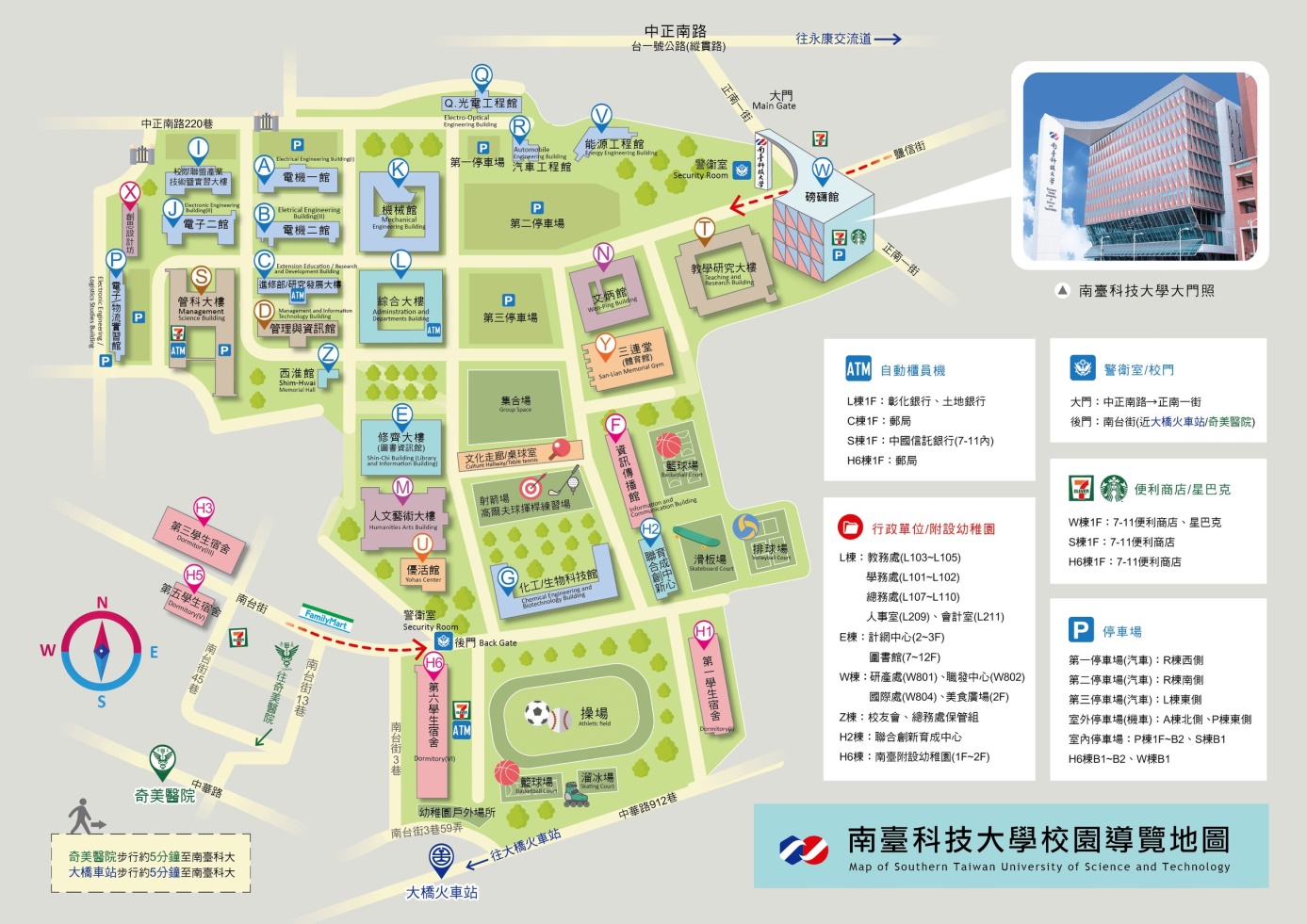 如何到南臺科大本校位置                       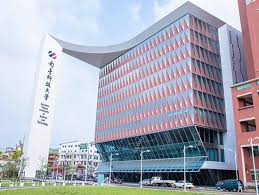 地址：71005 台南市永康區南台街一號
電話：+886-6-253-3131
GPS：經度 120.225435 　 緯度 23.023535                                                        行駛高速公路永康交流道： 下往台南市區→ 台1省道 →中正南路左轉→正南一街→南臺科技大學仁德交流道： 下往台南市區→東門路 → 中華路右轉→奇美醫院→中正南路右轉→正南一街→南臺科技大學參考資訊：南臺交通路線圖 搭乘火車台南火車站： 由台南火車站可搭5號公車至奇美醫院站 (中華路)或南臺科技大學站 ( 中正南路 )下車，步行至南臺科技大學。大橋火車站： 搭火車至大橋火車站，越過永康陸橋步行約5分鐘至南臺科技大學。參考資訊： 大橋車站到校路線圖　/　 火車時刻表搭乘高鐵台南高鐵：由高鐵台南站搭乘接駁車-高鐵台南站→奇美醫院，步行(約5分鐘)至南臺科大。約 30 分鐘一班車，車程約 45 分鐘。台南高鐵沙崙站：由台南高鐵站步行至沙崙車站，再轉乘至大橋車站，越過永康陸橋步行至南臺科技大學。參考資訊： 高鐵時刻表　/　 沙崙站火車時刻表搭乘公車、客運台南市市區公車21路進入校園(公車站牌設於T棟前) ：搭統聯客運往新營、台南： 下永康交流道後，在 六甲頂站下車，步行至南臺科技大學。參考資訊：公車21路路線圖　/　 公車21路入校動線及停靠站圖　/　  校園鄰近公車與客運站牌資訊進入南臺校區開車訪客： 請由中正南路→正南一街→進入南臺科技大學汽車、機車、行人： 請參考進入校園路線圖。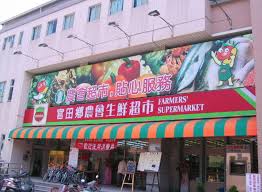 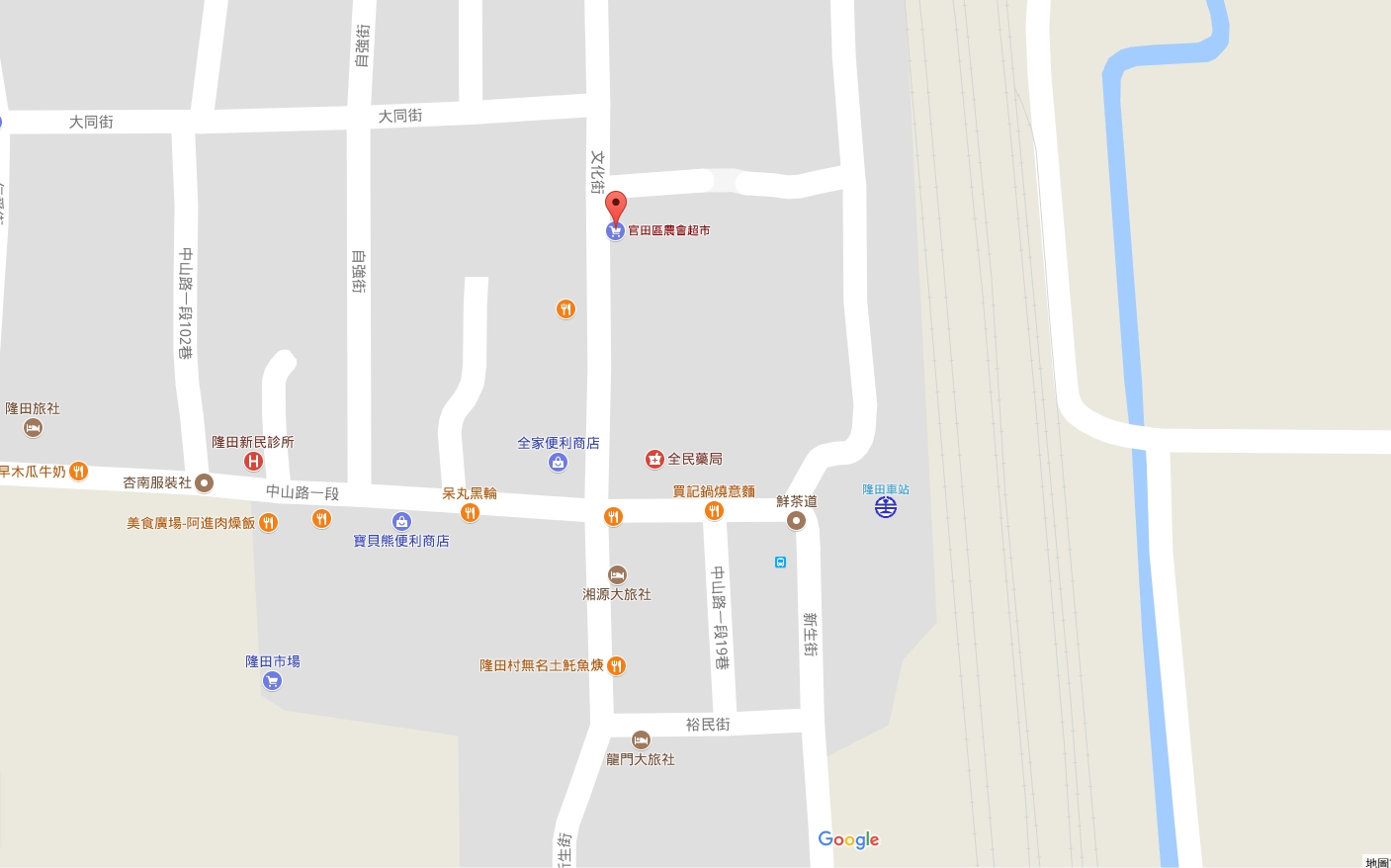 官田農會(臺南市官田區隆田里文化街23號之2  3樓)如何到官田農會             官田農會地址：臺南市官田區隆田里文化街23號之2  3樓電話：06-5791221搭乘火車隆田火車站：中山路一段右轉文化街右轉直行130公尺即可到官田農會行駛高速公路永康交流道：朝台84線前進 (麻豆/台84線 號誌) →於官田系統出口下交流道→於勝利路縣道向左轉→於文化街向左轉→官田農會時間議題內容負責單位13:30-14:00報到南臺科技大學14:00-14:50食安政令宣導-食品標示法規說明臺南市政府衛生局14:50-15:40食品安全管理作業-追溯追蹤及強制檢驗臺南市政府衛生局15:40-16:30食安輔導計畫之GHP說明南臺科技大學散  會散  會散  會時間議題內容負責單位13:00-13:30報到南臺科技大學13:30-14:20食安政令宣導-食品標示法規說明臺南市政府衛生局14:20-15:10食品安全管理作業-追溯追蹤及強制檢驗臺南市政府衛生局15:10-16:00食安輔導計畫之GHP說明南臺科技大學散  會散  會散  會單位名稱出席代表姓名性別聯絡電話手機E-Mail身分證字號出生年月日通訊地址報名場次(請勾選參加場次)報名場次(請勾選參加場次)106年11月30日下午場，南臺科技大學文炳館音樂廳106年12月06日下午場，官田農會(臺南市官田區隆田里文化街23號之2  3樓)